Role of Footwear: Factors Contributing to Common Running Related InjuriesDoctor of Physical Therapy Capstone Project, 2015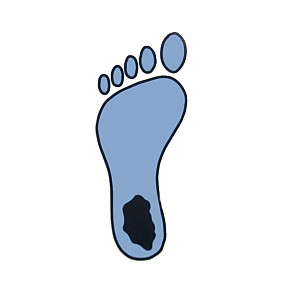 UNC – Chapel Hill Division of Physical TherapyBarnes, R. A., & Smith, P. D. (1994). The role of footwear in minimizing lower limb injury. Journal of Sports Sciences, 12(4), 341-353. doi:10.1080/02640419408732180 [doi] Baeza-Velasco C, Gély-Nargeot MC, Pailhez G, Vilarrasa AB. Joint hypermobility and sport: a review of advantages and disadvantages. Curr Sports Med Rep. 2013 Sep-Oct;12(5):291-5. doi: 10.1249/JSR.0b013e3182a4b933. Review. PubMed PMID: 24030301Braunstein, B., Arampatzis, A., Eysel, P., & Bruggemann, G. P. (2010). Footwear affects the gearing at the ankle and knee joints during running. Journal of Biomechanics, 43(11), 2120-2125. doi:10.1016/j.jbiomech.2010.04.001 [doi] Buist, I., Bredeweg, S. W., Bessem, B., van Mechelen, W., Lemmink, K. A., & Diercks, R. L. (2010). Incidence and risk factors of running-related injuries during preparation for a 4-mile recreational running event. British Journal of Sports Medicine, 44(8), 598-604. doi:10.1136/bjsm.2007.044677 [doi] Butts, J. F., & Gebke, K. B. (2011). Getting injured runners back on track. The Journal of Family Practice, 60(11), 646-652. doi:jfp_6011d [pii] Chambon, N., Sevrez, V., Ly, Q. H., Gueguen, N., Berton, E., & Rao, G. (2014). Aging of running shoes and its effect on mechanical and biomechanical variables: Implications for runners. Journal of Sports Sciences, 32(11), 1013-1022. doi:10.1080/02640414.2014.886127 [doi] Cheung RT, Ng GY, Chen BF. Association of footwear with patellofemoral pain syndrome in runners. Sports Med. 2006;36(3):199-205. Review. PubMed PMID: 16526832  Fields, K. B., Sykes, J. C., Walker, K. M., & Jackson, J. C. (2010). Prevention of running injuries. Current Sports Medicine Reports, 9(3), 176-182. doi:10.1249/JSR.0b013e3181de7ec5 [doi] Fullem, B. W. (2015). Overuse lower extremity injuries in sports. Clinics in Podiatric Medicine and Surgery, 32(2), 239-251. doi:10.1016/j.cpm.2014.11.006 [doi] Goss, D. L., & Gross, M. T. (2012). Relationships among self-reported shoe type, footstrike pattern, and injury incidence. U.S.Army Medical Department Journal, , 25-30. Goss, D. L., & Gross, M. T. (2012). A review of mechanics and injury trends among various running styles. U.S.Army Medical Department Journal, , 62-71. Goss, D. L., Lewek, M., Yu, B., Ware, W. B., Teyhen, D. S., & Gross, M. T. (2015). Lower extremity biomechanics and self-reported foot-strike patterns among runners in traditional and minimalist shoes. Journal of Athletic Training, doi:10.4085/1062-6050-49.6.06 [doi] Gross MT. Chronic tendinitis: pathomechanics of injury, factors affecting the  healing response, and treatment. J Orthop Sports Phys Ther. 1992;16(6):248-61. PubMed PMID: 18796742.Gross, M. T. (1995). Lower quarter screening for skeletal malalignment--suggestions for orthotics and shoewear. The Journal of Orthopaedic and Sports Physical Therapy, 21(6), 389-405. doi:10.2519/jospt.1995.21.6.389 [doi] Janisse, D. J., & Janisse, E. (2008). Shoe modification and the use of orthoses in the treatment of foot and ankle pathology. The Journal of the American Academy of Orthopaedic Surgeons, 16(3), 152-158. doi:16/3/152 [pii] Keenan, G. S., Franz, J. R., Dicharry, J., Della Croce, U., & Kerrigan, D. C. (2011). Lower limb joint kinetics in walking: The role of industry recommended footwear. Gait & Posture, 33(3), 350-355. doi:10.1016/j.gaitpost.2010.09.019 [doi] Khan, M. N., Jacobs, B. C., & Ashbaugh, S. (2013). Considerations in footwear and orthotics. Primary Care, 40(4), 1001-12, x. doi:10.1016/j.pop.2013.08.013 [doi] Knapik, J. J., Brosch, L. C., Venuto, M., Swedler, D. I., Bullock, S. H., Gaines, L. S., et al. (2010). Effect on injuries of assigning shoes based on foot shape in air force basic training. American Journal of Preventive Medicine, 38(1 Suppl), S197-211. doi:10.1016/j.amepre.2009.10.013 [doi] Knapik, J. J., Swedler, D. I., Grier, T. L., Hauret, K. G., Bullock, S. H., Williams, K. W., et al. (2009). Injury reduction effectiveness of selecting running shoes based on plantar shape. Journal of Strength and Conditioning Research / National Strength & Conditioning Association, 23(3), 685-697. doi:10.1519/JSC.0b013e3181a0fc63 [doi] Knapik, J. J., Trone, D. W., Swedler, D. I., Villasenor, A., Bullock, S. H., Schmied, E., et al. (2010). Injury reduction effectiveness of assigning running shoes based on plantar shape in marine corps basic training. The American Journal of Sports Medicine, 38(9), 1759-1767. doi:10.1177/0363546510369548 [doi] Lee, M. S., Vanore, J. V., Thomas, J. L., Catanzariti, A. R., Kogler, G., Kravitz, S. R., et al. (2005). Diagnosis and treatment of adult flatfoot. The Journal of Foot and Ankle Surgery : Official Publication of the American College of Foot and Ankle Surgeons, 44(2), 78-113. doi:S1067251604006854 [pii] Lopes, A. D., Hispaniola Junior, L. C., Young, S. S., & Costa, L. O. (2012). What are the main running-related musculoskeletal injuries? A systematic review. Sports Medicine (Auckland, N.Z.), 42(10), 891-905. doi:10.2165/11631170-000000000-00000 [doi] Magrum, E., & Wilder, R. P. (2010). Evaluation of the injured runner. Clinics in Sports Medicine, 29(3), 331-345. doi:10.1016/j.csm.2010.03.009 [doi] McKean, K. A., Manson, N. A., & Standish, W. D. (2006). Musculoskeletal injury in the masters runners. Clinical Journal of Sport Medicine : Official Journal of the Canadian Academy of Sport Medicine, 16(2), 149-154. doi:00042752-200603000-00011 [pii] McKeon PO, Herten J, Bramble D, Davis I. The foot core system: a new paradigm  for understanding transit foot muscle function. Br J Sports Med. 2015 Mar;49(5):290. doi: 10.1136/bjsports-2013-092690. Pub 2014 Mar 21. Review. PubMed PMID: 24659509McPoil, T. G. (2000). Athletic footwear: Design, performance and selection issues. Journal of Science and Medicine in Sport / Sports Medicine Australia, 3(3), 260-267. Murphy, K., Curry, E. J., & Makin, E. G. (2013). Barefoot running: Does it prevent injuries? Sports Medicine (Auckland, N.Z.), 43(11), 1131-1138. doi:10.1007/s40279-013-0093-2 [doi] Nielsen, R. O., Buist, I., Parmer, E. T., Nohr, E. A., Sorensen, H., Lind, M., et al. (2014). Foot pronation is not associated with increased injury risk in novice runners wearing a neutral shoe: A 1-year prospective cohort study. British Journal of Sports Medicine, 48(6), 440-447. doi:10.1136/bjsports-2013-092202 [doi] O'Toole ML. Prevention and treatment of injuries to runners. Med Sci Sports Exerc. 1992 Sep;24(9 Suppl):S360-3. PubMed PMID: 1406210  Pohl, M. B., Hamill, J., & Davis, I. S. (2009). Biomechanical and anatomic factors associated with a history of plantar fasciitis in female runners. Clinical Journal of Sport Medicine : Official Journal of the Canadian Academy of Sport Medicine, 19(5), 372-376. doi:10.1097/JSM.0b013e3181b8c270 [doi] Pujalte, G. G., & Silvis, M. L. (2014). The injured runner. The Medical Clinics of North America, 98(4), 851-68, xiii. doi:10.1016/j.mcna.2014.03.008 [doi] Reshef, N., & Guelich, D. R. (2012). Medial tibial stress syndrome. Clinics in Sports Medicine, 31(2), 273-290. doi:10.1016/j.csm.2011.09.008 [doi] Richards, C. E., Magin, P. J., & Callister, R. (2009). Is your prescription of distance running shoes evidence-based? British Journal of Sports Medicine, 43(3), 159-162. doi:10.1136/bjsm.2008.046680 [doi] Robbins, S. E., & Hanna, A. M. (1987). Running-related injury prevention through barefoot adaptations. Medicine and Science in Sports and Exercise, 19(2), 148-156. Ryan, M. B., Valiant, G. A., McDonald, K., & Taunton, J. E. (2011). The effect of three different levels of footwear stability on pain outcomes in women runners: A randomised control trial. British Journal of Sports Medicine, 45(9), 715-721. doi:10.1136/bjsm.2009.069849 [doi] Ryan M, Elashi M, Newsham-West R, Taunton J. Examining injury risk and pain perception in runners using minimalist footwear. Br J Sports Med. 2014 Aug;48(16):1257-62. doi: 10.1136/bjsports-2012-092061. Pub 2013 Dec 19. PubMed PMID: 24357642   Salzler, M. J., Bluman, E. M., Noonan, S., Chiodo, C. P., & de Asla, R. J. (2012). Injuries observed in minimalist runners. Foot & Ankle International, 33(4), 262-266. doi:10.3113/FAI.2012.0262 [doi] Scott, L. A., Murley, G. S., & Wickham, J. B. (2012). The influence of footwear on the electromyographic activity of selected lower limb muscles during walking. Journal of Electromyography and Kinesiology : Official Journal of the International Society of Electrophysiological Kinesiology, 22(6), 1010-1016. doi:10.1016/j.jelekin.2012.06.008 [doi] Sobhani, S., Zwerver, J., van den Heuvel, E., Postema, K., Dekker, R., & Hijmans, J. M. (2015). Rocker shoes reduce achilles tendon load in running and walking in patients with chronic achilles tendinopathy. Journal of Science and Medicine in Sport / Sports Medicine Australia, 18(2), 133-138. doi:10.1016/j.jsams.2014.02.008 [doi] Sole, C. C., Milosavljevic, S., Sole, G., & Sullivan, S. J. (2010). Exploring a model of asymmetric shoe wear on lower limb performance. Physical Therapy in Sport : Official Journal of the Association of Chartered Physiotherapists in Sports Medicine, 11(2), 60-65. doi:10.1016/j.ptsp.2010.02.002 [doi] Wearing, S. C., Reed, L., Hooper, S. L., Bartold, S., Smeathers, J. E., & Brauner, T. (2014). Running shoes increase achilles tendon load in walking: An acoustic propagation study. Medicine and Science in Sports and Exercise, 46(8), 1604-1609. doi:10.1249/MSS.0000000000000256 [doi] Young, E. W., & Young, S. S. (2001). Interventions for preventing lower limb soft-tissue injuries in runners. The Cochrane Database of Systematic Reviews, (3)(3), CD001256. doi:CD001256 [pii] 